KLASA:363-01/19-01/08URBROJ: 2113/03-04-19-13Stubičke Toplice, 19.11.2019.DOKUMENTACIJA O NABAVIu postupku jednostavne nabave radovaREKONSTRUKCIJE TRŽNICEPODACI O NARUČITELJU:NAZIV I SJEDIŠTE NARUČITELJA, OIB, BROJ TELEFONA, BROJ TELEFAKSA, INTERNETSKA STRANICA:OPĆINA STUBIČKE TOPLICE (OIB:15490794749) sa sjedištem u Stubičkim Toplicama, Viktora Šipeka 16, tel. br. 049/ 282 733, fax br. 049/282 940, www.stubicketoplice.hr.SLUŽBA ZA KONTAKT:Jedinstveni upravni odjel Općine Stubičke Toplice.Komunikacija i svaka druga razmjena informacija između Naručitelja i gospodarskih subjekata obavlja se isključivo na hrvatskom jeziku, elektroničkim sredstvima komunikacije, putem elektroničke pošte osoba zaduženih za komunikaciju s ponuditeljima: Maja Ivačević, dipl.iur., e-mail: pravnik@stubicketoplce.hr.Dodatne informacije, objašnjenja ili izmjene u vezi s dokumentacijom o nabavi neće se davati gospodarskim subjektima putem telefona. EVIDENCIJSKI BROJ NABAVE:22M/2019.VRSTA POSTUPKA:Jednostavna nabava.1.5. PROCIJENJENA VRIJEDNOST NABAVE:270.880,00 kuna (bez PDV-a).1.6. VRSTA UGOVORA O NABAVI:Ugovor o nabavi radova.2   PODACI O PREDMETU NABAVE:2.1. OPIS PREDMETA NABAVE I TEHNIČKE SPECIFIKACIJE:Ovim glavnim projektom za izvođenje radova, prema Pravilniku o jednostavnim i drugim građevinama i radovima (NN 112/17, 34/18 – čl. 3, st. 1 i čl. 5, st. 1) predviđana je rekonstrukciju zajedničkih prostora tržnice, koja će se sastojati od sljedećih radova rekonstrukcije:Rekonstrukcija postojećeg sanitarnog prostora tržnice, radi zamjene dotrajalih instalacija uz novi raspored prostora unutar postojećih gabarita sanitarnog prostora.Zahvat predviđa sljedeće radove:prenamjena rasporeda prostora sa demontažom oštećene i dotrajale sanitarne oprema, te uklanjanjem postojećih pregradnih zidova, sa izgradnjom novih pregradnih zidova i pregrada od KOMPAKT ploča,izmjena i proširenje instalacija vodovoda i odvodnje, prema novom rasporedu sanitarne opreme,dobava i zamjena dotrajale stolarije, novim vratima i prozorima od PCV profila,opločenje podova i zidova glaziranim keramičkim pločicama,ličenje zidova iznad opločenja i stropova,rekonstrukcija rasvjete prema novom rasporedu namjene sanitarnih prostora.2.	Rekonstrukcija zajedničke rasvjete tržnicezamjena postojećih rasvjetnih svjetiljki novim LED svjetiljkama. Svjetiljke trebaju u svemu odgovarati tehničkim zahtjevima iz troškovnika u prilogu ovog projekta,-	Svjetiljke također trebaju biti u vodotjesnoj izvedbi.Kod rekonstrukcije zajedničke rasvjete tržnice, treba izvršiti zamjenu postojećih starih rasvjetnih tijela, novim LED svjetiljkama na način da postojeći raspored svjetiljki ostaju isti. Rad na zamjeni rasvjetnih tijela sastoji se od sljedećih aktivnosti:demontaža postojećih svjetiljki,dobava i montaža novih LED svjetiljki, sve prema opisu i tehničkim uvjetima iz troškovnika u ovom projektu,izvršiti spajanje, ispitivanje, izdavanje atesta te puštanje u rad,izvršiti neškodljivo zbrinjavanje starih svjetiljki.3.	Zaštita čelične i drvene konstrukcije:-	obnova i antikorozivna zaštita čelične konstrukcije zajedničkih dijelova tržnice. Završno lakiranje konstrukcije tržnice izvesti u boji i tonu kao postojeći,obnova, impregnacija i završni lazurni premaz svih zajedničkih drvenih dijelova tržnice.Kod obnove, antikorozivne zaštite i bojanja postojećih elemenata konstrukcije, treba voditi računa da se završno bojanje izvrši u tonu kao postojeći.Rad na zaštiti čelične konstrukcije tržnice sastoji se od sljedećih aktivnosti:čišćenje, struganje i brušenje stare boje i korozije do zdrave podloge,antikorozivna zaštita konstrukcije temeljnim premazima,završno lakiranje lakom za metalne konstrukcije u boji kao postojeća,kod izvođenja ličilačkih radova, treba izvršiti zaštitu podova i ostalih elemenata tržnice da ne dođe do onečišćenja elemenata tržnice,eventualna onečišćenja izvoditelj radova dužan je očistiti i vratiti u prvobitno stanje.Rad na zaštiti drvene konstrukcije tržnice sastoji se od sljedećih aktivnosti:čišćenja, fungicidne zaštite i impregnacije, te završnog premaza lazurnim bojama.kod izvođenja premaza, treba izvršiti zaštitu podova i ostalih elemenata tržnice da ne dođe do onečišćenja elemenata tržnice,eventualna onečišćenja izvoditelj radova dužan je očistiti i vratiti u prvobitno stanje.Kod izvođenja radova na zaštiti čelične i drvene konstrukcije na visinama većim od 2,0 m, obvezno treba koristiti radne skele s zaštitnim ogradama ili mobilne radne platforme sa ograđenim radnim podestima.Mobilnim platformama mogu upravljati samo za to kvalificirani i obučeni djelatnici, a sposobnost treba dokazati odgovarajućom dokumentacijom.Kod zamjene rasvjetnih tijela, te kod čišćenja i antikorozivne zaštite stupova, obvezno koristiti platforme sa sigurnosnim zaštitnim ogradama.Radovi se izvode prema Glavnom projektu br. TD 3060/19 iz ožujka 2019. godine izrađenom od ZRCALO-INŽENJERING d.o.o. za projektiranje i inženjering u građevinarstvu, Zaprešić. Radovi se sukladno članku 3. točka 1. i članku 5. točka 1. Pravilnika o jednostavnim i drugim građevinama i radovima (Narodne novine br. 112/17 i 34/18) mogu izvoditi bez građevinske dozvole, a u skladu s glavnim projektom.Detaljnije tehničke specifikacije nalaze se u troškovniku, koji je prilog 2 i sastavni dio ove Dokumentacije o nabavi.2.2. KOLIČINA PREDMETA NABAVE: Detalji o količinama nalaze se u troškovniku, koji je prilog 2 i sastavni dio ove Dokumentacije o nabavi.2.3. TROŠKOVNIKTroškovnik u Excel tablici je prilog i sastavni dio ove Dokumentacije o nabavi. 2.4. MJESTO IZVRŠENJA UGOVORANaselje Stubičke Toplice, Općina Stubičke Toplice, k.č.br. 1662/2 k.o. Donja Stubica.2.5. ROK POČETKA I ZAVRŠETKA IZVRŠENJA UGOVORAS odabranim gospodarskim subjektom sklopit će se ugovor o nabavi radova, nakon donošenje odluke o odabiru. O datumu potpisivanja ugovora odabrani ponuditelj će biti obaviješten putem elektroničke pošte, na adresu koju je u ponudbenom listu naznačio kao kontakt adresu.Predviđeni završetak radova je 2 mjeseca od dana uvođenja u posao.Naručitelj će odrediti točan datum uvođenja u posao i pisanim putem najkasnije 8 (osam) dana prije uvođenja u posao obavijestiti odabranog ponuditelja. Uvođenjem u posao otvara se građevinski dnevnik i vodi se građevinska knjiga. Ponuditelj je prilikom potpisivanja ugovora dužan dostaviti terminski plan i financijski plan izvođenja radova.3    RAZLOZI ISKLJUČENJA GOSPODARSKOG SUBJEKTA3.1.1.  Javni naručitelj obvezan je isključiti gospodarskog subjekta iz postupka nabave ako utvrdi da:1. je gospodarski subjekt koji ima poslovni nastan u Republici Hrvatskoj ili osoba koja je član upravnog, upravljačkog ili nadzornog tijela ili ima ovlasti zastupanja, donošenja odluka ili nadzora toga gospodarskog subjekta i koja je državljanin Republike Hrvatske pravomoćnom presudom osuđena za:a) sudjelovanje u zločinačkoj organizaciji, na temelju- članka 328. (zločinačko udruženje) i članka 329. (počinjenje kaznenog djela u sastavu zločinačkog udruženja) Kaznenog zakona- članka 333. (udruživanje za počinjenje kaznenih djela), iz Kaznenog zakona (»Narodne novine«, br. 110/97., 27/98., 50/00., 129/00., 51/01., 111/03., 190/03., 105/04., 84/05., 71/06., 110/07., 152/08., 57/11., 77/11. i 143/12.)b) korupciju, na temelju- članka 252. (primanje mita u gospodarskom poslovanju), članka 253. (davanje mita u gospodarskom poslovanju), članka 254. (zlouporaba u postupku javne nabave), članka 291. (zlouporaba položaja i ovlasti), članka 292. (nezakonito pogodovanje), članka 293. (primanje mita), članka 294. (davanje mita), članka 295. (trgovanje utjecajem) i članka 296. (davanje mita za trgovanje utjecajem) Kaznenog zakona- članka 294.a (primanje mita u gospodarskom poslovanju), članka 294.b (davanje mita u gospodarskom poslovanju), članka 337. (zlouporaba položaja i ovlasti), članka 338. (zlouporaba obavljanja dužnosti državne vlasti), članka 343. (protuzakonito posredovanje), članka 347. (primanje mita) i članka 348. (davanje mita) iz Kaznenog zakona (»Narodne novine«, br. 110/97., 27/98., 50/00., 129/00., 51/01., 111/03., 190/03., 105/04., 84/05., 71/06., 110/07., 152/08., 57/11., 77/11. i 143/12.)c) prijevaru, na temelju- članka 236. (prijevara), članka 247. (prijevara u gospodarskom poslovanju), članka 256. (utaja poreza ili carine) i članka 258. (subvencijska prijevara) Kaznenog zakona- članka 224. (prijevara), članka 293. (prijevara u gospodarskom poslovanju) i članka 286. (utaja poreza i drugih davanja) iz Kaznenog zakona (»Narodne novine«, br. 110/97., 27/98., 50/00., 129/00., 51/01., 111/03., 190/03., 105/04., 84/05., 71/06., 110/07., 152/08., 57/11., 77/11. i 143/12.)d) terorizam ili kaznena djela povezana s terorističkim aktivnostima, na temelju- članka 97. (terorizam), članka 99. (javno poticanje na terorizam), članka 100. (novačenje za terorizam), članka 101. (obuka za terorizam) i članka 102. (terorističko udruženje) Kaznenog zakona- članka 169. (terorizam), članka 169.a (javno poticanje na terorizam) i članka 169.b (novačenje i obuka za terorizam) iz Kaznenog zakona (»Narodne novine«, br. 110/97., 27/98., 50/00., 129/00., 51/01., 111/03., 190/03., 105/04., 84/05., 71/06., 110/07., 152/08., 57/11., 77/11. i 143/12.)e) pranje novca ili financiranje terorizma, na temelju- članka 98. (financiranje terorizma) i članka 265. (pranje novca) Kaznenog zakona- članka 279. (pranje novca) iz Kaznenog zakona (»Narodne novine«, br. 110/97., 27/98., 50/00., 129/00., 51/01., 111/03., 190/03., 105/04., 84/05., 71/06., 110/07., 152/08., 57/11., 77/11. i 143/12.)f) dječji rad ili druge oblike trgovanja ljudima, na temelju- članka 106. (trgovanje ljudima) Kaznenog zakona- članka 175. (trgovanje ljudima i ropstvo) iz Kaznenog zakona (»Narodne novine«, br. 110/97., 27/98., 50/00., 129/00., 51/01., 111/03., 190/03., 105/04., 84/05., 71/06., 110/07., 152/08., 57/11., 77/11. i 143/12.), ili2. je gospodarski subjekt koji nema poslovni nastan u Republici Hrvatskoj ili osoba koja je član upravnog, upravljačkog ili nadzornog tijela ili ima ovlasti zastupanja, donošenja odluka ili nadzora toga gospodarskog subjekta i koja nije državljanin Republike Hrvatske pravomoćnom presudom osuđena za kaznena djela iz točke 1. podtočaka od a) do f) t. 3.1.1. DoN i za odgovarajuća kaznena djela koja, prema nacionalnim propisima države poslovnog nastana gospodarskog subjekta, odnosno države čiji je osoba državljanin, obuhvaćaju razloge za isključenje iz članka 57. stavka 1. točaka od (a) do (f) Direktive 2014/24/EU.Nepostojanje osnova za isključenje iz ove podtočke dokazuje se:izvadak iz kaznene evidencije ili drugog odgovarajućeg registra ili, ako to nije moguće,jednakovrijedni dokument nadležne sudske ili upravne vlasti u državi poslovnog nastana gospodarskog subjekta, odnosno državi čiji je osoba državljanin, kojim se dokazuje da ne postoje osnove za isključenje iz t. 3.1.1 DoN. ako se u državi poslovnog nastana gospodarskog subjekta, odnosno državi čiji je osoba državljanin ne izdaju dokumenti iz alineje prve i druge ili ako ne obuhvaćaju sve okolnosti iz članka 251. stavka 1. Zakona o javnoj nabavi (odnosno t. 3.1.1. DoN), oni mogu biti zamijenjeni izjavom pod prisegom ili, ako izjava pod prisegom prema pravu dotične države ne postoji, izjavom davatelja s ovjerenim potpisom kod nadležne sudske ili upravne vlasti, javnog bilježnika ili strukovnog ili trgovinskog tijela u državi poslovnog nastana gospodarskog subjekta, odnosno državi čiji je osoba državljanin.Izjavu može dati osoba po zakonu ovlaštena za zastupanje gospodarskog subjekta za gospodarski subjekt i za sve osobe koje su članovi upravnog, upravljačkog ili nadzornog tijela ili imaju ovlasti zastupanja, donošenja odluka ili nadzora gospodarskog subjekta.3.1.2. Javni naručitelj obvezan je isključiti gospodarskog subjekta iz postupka javne nabave ako utvrdi da gospodarski subjekt nije ispunio obveze plaćanja dospjelih poreznih obveza i obveza za mirovinsko i zdravstveno osiguranje:u Republici Hrvatskoj, ako gospodarski subjekt ima poslovni nastan u Republici Hrvatskoj, iliu Republici Hrvatskoj ili u državi poslovnog nastana gospodarskog subjekta, ako gospodarski subjekt nema poslovni nastan u Republici Hrvatskoj.Iznimno, javni naručitelj neće isključiti gospodarskog subjekta iz postupka javne nabave ako mu sukladno posebnom propisu plaćanje obveza nije dopušteno ili mu je odobrena odgoda plaćanja.Nepostojanje osnova za isključenje iz ove podtočke dokazuje se:potvrdu porezne uprave ili drugog nadležnog tijela u državi poslovnog nastana gospodarskog subjekta kojom se dokazuje da ne postoje osnove za isključenje iz t. 3.1.2. DoNako se u državi poslovnog nastana gospodarskog subjekta, odnosno državi čiji je osoba državljanin ne izdaju dokumenti iz alineje prve ili ako ne obuhvaćaju sve okolnosti iz t. 3.1.2. DoN, oni mogu biti zamijenjeni izjavom pod prisegom ili, ako izjava pod prisegom prema pravu dotične države ne postoji, izjavom davatelja s ovjerenim potpisom kod nadležne sudske ili upravne vlasti, javnog bilježnika ili strukovnog ili trgovinskog tijela u državi poslovnog nastana gospodarskog subjekta, odnosno državi čiji je osoba državljanin.4 KRITERIJI ZA ODABIR GOSPODARSKOG SUBJEKTA (UVJETI SPOSOBNOSTI):4.1.UVJETI SPOSOBNOSTI ZA OBAVLJANJE PROFESIONALNE DJELATNOSTI4.1.1. Gospodarski subjekt mora dokazati svoj upis u sudski, obrtni, strukovni ili drugi odgovarajući registar u državi njegova poslovnog nastana.Sposobnost za obavljanje profesionalne djelatnosti gospodarskog subjekta dokazuje se:1. izvatkom iz sudskog, obrtnog, strukovnog ili drugog odgovarajućeg registra koji se vodi u državi članici njegova poslovnog nastana2. potvrdom o ovlaštenju ili članstvu u određenoj organizaciji u državi njegova sjedišta.Dokaz ne smije biti stariji od 3 (tri) mjeseca računajući od početka ovog postupka nabave.4.2. UVJETI TEHNIČKE I STRUČNE SPOSOBNOSTI I NJIHOVE MINIMALNE RAZINE 4.2.1.  Gospodarski subjekt mora dokazati da ima iskustvo potrebno za izvršenje ugovora i potrebne ljudske i tehničke resurse za izvršenje ugovora:4.2.1.1. Gospodarski subjekt mora dokazati da ima potrebno iskustvo za izvođenje radova. Minimalni zahtjevi odnose se na dokazivanje da je gospodarski subjekt izvodio radove koji su predmet nabave i to bilo jedan ugovor (po godini, za 2019., 2018., 2017., 2016., 2015., 2014.) čija je vrijednost najmanje jednaka procijenjenoj vrijednosti nabave, bilo više ugovora, do tri (po godini), čiji je zbrojeni iznos najmanje jednak procijenjenoj vrijednosti nabave.Gospodarski subjekt će sposobnost dokazati dostavom popisa radova izvršenih u godini u kojoj je započeo ovaj postupak nabave (2019.) i tijekom pet godina koje prethode toj godini (2018., 2017., 2016., 2015., 2014.). Popis sadržava ili mu se prilaže potvrda druge ugovorne strane o urednom izvođenju i ishodu radova.Minimalni zahtjevi odnose se na dokazivanje da je gospodarski subjekt izvodio radove koji su predmet nabave i to bilo jedan ugovor (u 2019., 2018., 2017., 2016., 2015., 2014.) čija je vrijednost najmanje jednaka procijenjenoj vrijednosti nabave, bilo više ugovora (do tri) čiji je zbrojeni iznos (u 2019., 2018., 2017., 2016., 2015., 2014.) jednak procijenjenoj vrijednosti nabave.Sve dokumente koje naručitelj zahtijeva u ovom postupku nabave, ponuditelji mogu dostaviti u neovjerenoj preslici. Neovjerenom preslikom smatra se i neovjereni ispis elektroničke isprave.Naručitelj će od odabranog ponuditelja zatražiti dostavu dokumenata u originalu ili ovjerenoj preslici prije sklapanja ugovora o nabavi.5   PODACI O PONUDI:5.1. SADRŽAJ I NAČIN IZRADE:Ponuda sadrži najmanje:popunjeni ponudbeni list,popunjeni troškovnik,jamstvo za ozbiljnost ponude (ili dokaz o uplati novčanog pologa)dokumente sukladno t. 3 i 4 Dokumentacije o nabaviparafiran prijedlog ugovora, kao znak suglasnosti s odredbama istoga.Ponuda i svi njezini dijelovi se izrađuju na hrvatskom jeziku i latiničnom pismu. Ukoliko original dokumenta nije na hrvatskom jeziku i latiničnom pismu, obvezno se prilaže i prijevod ovlaštenog sudskog tumača za jezik s kojeg je prijevod izvršen.Prijevod dokumenata sa stranog jezika na hrvatski jezik osiguravaju stalni sudski tumači. Prijevod dokumenta osigurava ponuditelj o svom trošku.Ponuda se dostavlja u zatvorenoj omotnici na adresu naručitelja: OPĆINA STUBIČKE TOPLICE, VIKTORA ŠIPEKA 16, 49244 STUBIČKE TOPLICE.Na omotnici ponude mora biti naznačeno:naziv i adresa naručitelja,naziv i adresa ponuditelja,naziv predmeta nabave i evidencijskog broja nabave,naznaka „ne otvaraj“Ponuditelj može do isteka roka za dostavu ponuda dostaviti izmjenu i/ili dopunu svoje ponude.Izmjena i/ili dopuna ponude dostavlja se na isti način kao i osnovna ponuda uz obveznu naznaku da se radi o izmjeni i/ili dopuni ponude.Ponuditelj može do isteka roka za dostavu ponude pisanom izjavom odustati od svoje dostavljene ponude. Pisana izjava dostavlja se na isti način kao i ponuda, uz obveznu naznaku da se radi o odustajanju od ponude.Ponuditelj ne smije mijenjati ili dopunjavati tekst Dokumentacije za nabavu pri izradi ponude.U slučaju da omotnica nije zatvorena i označena kako je navedeno u ovoj Dokumentaciji, naručitelj ne snosi odgovornost ukoliko se ponuda otvori prije roka.Ponuditelj ne snosi odgovornost ukoliko se ponuda izgubi prilikom dostave.Ponuditelj sam snosi troškove izrade ponude. 5.2. NAČIN ODREĐIVANJA CIJENE PONUDECijena ponude piše se brojkama u apsolutnom iznosu i izražava se u kunama. Ponuditelj iskazuje jedinične i ukupnu cijenu u kunama bez PDV-a, te s PDV-om u obrascu Troškovnika na mjestima koja su za to predviđena. Ponuditelj mora iskazati cijenu (cijenu u apsolutnom iznosu) za cjelokupni predmet nabave u kunama bez PDV-a koji se iskazuje zasebno iza cijene ponude te ukupnu cijenu ponude koju čini cijena ponude s porezom na dodanu vrijednost.Ako ponuditelj nije u sustavu PDV-a, u ponudbenom listu, na mjesto predviđeno za upis cijene ponude s PDV-om, upisuje se isti iznos kao što je upisan na mjestu predviđenom za upis cijene ponude bez PDV-a, a mjesto predviđeno za upis iznosa PDV-a ostavlja se prazno.U cijenu ponude moraju biti uračunati svi troškovi i popusti. Ponuditelji su obvezni popuniti sve jedinične cijene i stavke troškovnika. Jedinične cijene iskazuju se bez PDV-a.Sve cijene moraju biti zaokružene na dvije decimale.Cijena ponude je nepromjenjiva tijekom trajanja ugovora o nabavi te će zahtjev za promjenu cijene uslijed promjene cijene nafte ili drugih sirovina tijekom izvršenja ugovora biti odbijen.Ako ponuditelj ne postupi u skladu sa zahtjevima iz ove točke Dokumentacije o nabavi ili promijeni tekst ili količine navedene u troškovniku, smatrat će se da je takav troškovnik nepotpun i nevažeći te će ponuda biti odbijena.5.3. VALUTA PONUDECijena ponude izražava se u hrvatskim kunama (HRK).5.4. KRITERIJ ZA ODABIR PONUDENajniža cijena.5.5. ROK VALJANOSTI PONUDE60 dana od isteka roka za dostavu ponude.5.6. ROK ZA DOSTAVU PONUDERok za dostavu ponude je 03. prosinca 2019. godine (utorak) do 9:30 sati. Ponuda mora biti zaprimljena kod naručitelja do navedenoga roka, bez obzira na način dostave.6   OSTALE ODREDBE:6.1. PODACI O TERMINU OBILASKA LOKACIJE ILI NEPOSREDNOG PREGLEDA DOKUMENATA KOJI POTKREPLJUJU DOKUMENTACIJU O NABAVI:Gospodarski subjekti mogu obići lokaciju izvođenja radova uz prisutnost ovlaštene osobe Općine Stubičke Toplice. Ukoliko žele posjetiti lokaciju uz prisutnost ovlaštene osobe ili razgledati projektno-tehničku dokumentaciju, potrebna je prethodna najava na telefon broj: 098/464 425.6.2.  VRSTA, SREDSTVO I UVJETI JAMSTVA, TE NAVOD DA GOSPODARSKI SUBJEKT MOŽE DATI NOVČANI POLOG U TRAŽENIM IZNOSU I ŽIRO-RAČUN (IBAN) NARUČITELJA6.2.1.    JAMSTVO ZA OZBILJNOST PONUDE:Naručitelj zahtijeva da ponuditelj dostavi jamstvo za ozbiljnost ponude, za slučaj odustajanja ponuditelja od svoje ponude u roku njezine valjanosti, nedostavljanja traženih izvornika dokumenata, neprihvaćanja ispravka računske pogreške, odbijanja potpisivanja ugovora o nabavi ili nedostavljanja jamstva za uredno ispunjenje ugovora o nabavi.Jamstvo se dostavlja u obliku zadužnice i iznosi 3% procijenjene vrijednosti nabave, odnosno 8.126,40 kuna.Jamstvo se dostavlja u izvorniku.Jamstvo ne smije biti ni na koji način oštećeno (bušenjem, klamanjem i sl.), a što se ne odnosi na uvezivanje od strane javnog bilježnika ili ovlaštenog sudskog tumača.Ponuditelj može umjesto tražene zadužnice dati novčani polog u istom iznosu. Novčani polog uplaćuje se na žiro račun Općine Stubičke Toplice IBAN: HR4423600001842200007, SWIFT CODE ZABAHR2X kod Zagrebačke banke d.d. pozivom na broj odobrenja: 7242-OIB, model HR68, uz naznaku: „jamstvo za ozbiljnost ponude – radovi rekonstrukcije tržnice Ev. br. 22M/2019“. Novčani polog mora biti uplaćen i vidljiv na računu Naručitelja do isteka roka za dostavu ponuda. 6.2.2.    JAMSTVO ZA UREDNO ISPUNJENJE UGOVORA O JAVNOJ NABAVI:Naručitelj zahtijeva da odabrani ponuditelj dostavi jamstvo za uredno ispunjenje ugovora, za slučaj povrede ugovornih obveza.Jamstvo se dostavlja u obliku zadužnice i iznosi 10% vrijednosti ugovora bez PDV-a.U slučaju nedostavljanja jamstva za uredno ispunjenje ugovora, u zadanom roku, javni naručitelj će naplatiti jamstvo za ozbiljnost ponude. Rok za dostavu jamstva za uredno ispunjenje ugovora je dan potpisa ugovora.Jamstvo za uredno ispunjenje ugovora vraća se nakon uspješno provedenog tehničkog pregleda.Jamstvo se dostavlja u izvorniku.Jamstvo ne smije biti ni na koji način oštećeno (bušenjem, klamanjem i sl.), a što se ne odnosi na uvezivanje od strane javnog bilježnika ili ovlaštenog sudskog tumača.Ponuditelj može umjesto tražene zadužnice dati novčani polog u istom iznosu. Novčani polog uplaćuje se na žiro račun Općine Stubičke Toplice IBAN: HR4423600001842200007, SWIFT CODE ZABAHR2X kod Zagrebačke banke d.d. pozivom na broj odobrenja: 7242-OIB, model HR68, uz naznaku: „jamstvo za uredno ispunjenje ugovora – radovi rekonstrukcije tržnice Ev. br. 22M/2019“.6.3.   DATUM, VRIJEME I MJESTO OTVARANJA PONUDAOtvaranje ponuda održati će se odmah po isteku roka za dostavu ponuda, odnosno dana 03. prosinca 2019. godine (utorak) u 9:30 sati, u Općini Stubičke Toplice, Viktora Šipeka 16, Stubičke Toplice.Otvaranje ponuda nije javno.6.4. PODACI O TIJELIMA OD KOJIH PONUDITELJ MOŽE DOBITI PRAVOVALJANU INFORMACIJU O OBVEZAMA KOJE SE ODNOSE NA POREZE, ZAŠTITU OKOLIŠA, ODREDBE O ZAŠTITI RADNOG MJESTA I RADNE UVJETE KOJE SU NA SNAZI U PODRUČJU NA KOJME ĆE SE IZVODITI RADOVI ILI PRUŽATI USLUGE I KOJE ĆE BITI PRIMJENJIVE NA RADOVE KOJI SE IZVODE ILI NA USLUGE KOJE ĆE SE PRUŽATI ZA VRIJEME TRAJANJA UGOVORANavedene informacije ponuditelj može dobiti na web stranici Ministarstva graditeljstva i prostornoga uređenja: http://www.mgipu.hr/default.aspx?id=4716 kao i na web stranici Središnjeg državnog portala: https://gov.hr/, odnosno od samog Ministarstva graditeljstva i prostornoga uređenja, Kumrovečka 6, Zabok  i Porezne uprave, Donja Stubica, Trg Matije Gupca 20 te Ured državne uprave u KZŽ.6.5.  ROK ZA DONOŠENJE ODLUKE O ODABIRURok za donošenje Odluke o odabiru je 60 dana od isteka roka za dostavu ponuda. 6.6.  ROK, NAČIN I UVJETI PLAĆANJANaručitelj ne osigurava predujam (avans). Naručitelj ne izdaje sredstva osiguranja plaćanja. Izvedeni radovi plaćaju se na temelju ovjerenih privremenih situacija i okončane situacije.Privremene / okončana situacija sadrže podatke o količini i cijenama stvarno izvedenih radova, ukupnoj vrijednosti stvarno izvedenih radova, prije isplaćenim svotama i svoti to jest iznosu koji treba platiti na temelju ispostavljene situacije. Uz okončanu situaciju Izvođač mora predati pisanu izjavu izvođača o izvedenim radovima i uvjetima održavanja građevine iz članka 137. st. 2. t. 3. Zakona o gradnji.Izvođač će ispostaviti privremene / okončanu situaciju na pregled nadzornom inženjeru Naručitelja i to u 4 primjerka. Primljenu situaciju nadzorni inženjer je dužan pregledati i ovjeriti u roku od 7 radnih dana. Naručitelj može u opravdanim slučajevima osporiti plaćanje situacije.Sukladno Zakonu o elektroničkom izdavanju računa u javnoj nabavi (Narodne novine br. 94/18), od dana 01.12.2018. g. Naručitelj je obvezan zaprimati račune u elektroničkom obliku (dalje: e-račun) s propisanim osnovnim elementima i prateće isprave izdane sukladno europskoj normi, a od dana 01.07.2019. g. prema Naručitelju je obvezno slanje isključivo e-računa.Naručitelj će privremene situacije i okončanu situaciju pregledati i ovjeriti u roku od 8 radnih dana od dana primitka, te isplatiti Izvođaču nesporni dio situacije u roku ne kasnijem od 60 dana od dana ovjere situacije (sukladno čl. 12. st. 2. i st. 4. u vezi sa čl. 11. str. 4. t. 3. Zakona o financijskom poslovanju i predstečajnoj nagodbi), doznakom na račun Izvođača.Na iznos naveden u situaciji Naručitelj će obračunati i platiti porez na dodanu vrijednost po stopi od 25% (postupak prijenosa porezne obveze sukladno odredbi članka 75. st. 3. Zakona o porezu na dodanu vrijednost, Narodne novine br. 73/13, 99/13 – Rješenje USRH i 148/13 ), a situacija mora sadržavati naznaku da se radi o prijenosu porezne obveze.6.7.  DATUM OBJAVE NA WWW.STUBICKETOPLICE.HR:22. studenog 2019. godine.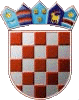 REPUBLIKA HRVATSKAKRAPINSKO-ZAGORSKA ŽUPANIJAOPĆINA STUBIČKE TOPLICEJEDINSTVENI UPRAVNI ODJELNAZIV I ADRESA PONUDITELJA„PONUDA ZA REKONSTRUKCIJU TRŽNICE“EV. BR. NABAVE: 22M/2019 „NE OTVARAJ“OPĆINA STUBIČKE TOPLICEVIKTORA ŠIPEKA 1649244 STUBIČKE TOPLICE